   Tucuruí-PA, xx de novembro de 2020AoCoordenador de Trabalho de Conclusão de Curso - TCCProf. Dr. Douglas Neves GarciaSenhor CoordenadorEstamos encaminhando em anexo, 1 (uma) cópia digital da versão final do TCC “TÍTULO DO TRABALHO DE CONCLUSÃO DE CURSO”, dos discentes Nomes dos alunos, matrículas dos alunos, respectivamente, tendo os mesmos recebido o conceito final E(EXC). Esclarecemos que as correções sugeridas pela banca examinadora estão todas contempladas nessa versão.Outrossim, esclarecemos que essa versão atende satisfatoriamente o modelo de formatação orientado pela FEM/CAMTUC, de acordo com as Normas ABNT.Atenciosamente,_____________________________Prof. Orientador PresidenteOrientador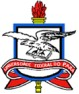 SERVIÇO PÚBLICO FEDERALUNIVERSIDADE FEDERAL DO PARÁCAMPUS UNIVERSITÁRIO DE TUCURUÍFACULDADE DE ENGENHARIA MECÂNICACOORDENAÇÃO DE TRABALHO DE CONCLUSÃO DE CURSO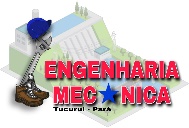 